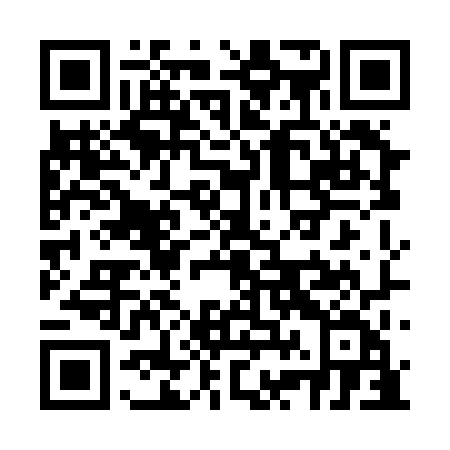 Prayer times for Carcross Cutoff, Yukon, CanadaWed 1 May 2024 - Fri 31 May 2024High Latitude Method: Angle Based RulePrayer Calculation Method: Islamic Society of North AmericaAsar Calculation Method: HanafiPrayer times provided by https://www.salahtimes.comDateDayFajrSunriseDhuhrAsrMaghribIsha1Wed3:545:521:577:1610:0312:002Thu3:535:491:567:1710:0512:013Fri3:525:461:567:1910:0812:024Sat3:505:441:567:2010:1012:045Sun3:495:411:567:2210:1312:056Mon3:475:381:567:2310:1512:067Tue3:465:351:567:2410:1812:078Wed3:455:331:567:2610:2012:089Thu3:435:301:567:2710:2312:1010Fri3:425:281:567:2910:2512:1111Sat3:415:251:567:3010:2812:1212Sun3:405:231:567:3110:3012:1313Mon3:385:201:567:3310:3312:1514Tue3:375:181:567:3410:3512:1615Wed3:365:151:567:3510:3812:1716Thu3:355:131:567:3610:4012:1817Fri3:345:101:567:3810:4312:2018Sat3:325:081:567:3910:4512:2119Sun3:315:061:567:4010:4712:2220Mon3:305:041:567:4110:5012:2321Tue3:295:021:567:4210:5212:2422Wed3:284:591:567:4410:5412:2523Thu3:274:571:567:4510:5612:2724Fri3:264:551:567:4610:5912:2825Sat3:254:531:577:4711:0112:2926Sun3:244:511:577:4811:0312:3027Mon3:234:501:577:4911:0512:3128Tue3:234:481:577:5011:0712:3229Wed3:224:461:577:5111:0912:3330Thu3:214:441:577:5211:1112:3431Fri3:204:431:577:5311:1312:35